「108年教育部閱讀起步走1-5歲閱讀禮袋」即將發放囉~領取對象：設籍 臺南市103年-107年(2014-2018年)出生之嬰幼兒
領取辦法：請攜帶嬰幼兒借閱證，家長全程參加「親子共讀講座」即可領取。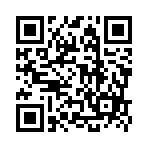 講座主題：為愛朗讀講師資訊：珍禧幸福工作室 周玉琪老師講座地點：六甲區圖書館 (臺南市六甲區中山路202號4F)講座時間：12月15日(星期日) 上午10:00 – 11:00報名方式：https://ppt.cc/fiJHIx  (手機請掃描右邊QR code)@小叮嚀：
1. 請家長攜帶本市公共圖書館「嬰幼兒借閱證」出席講座。2. 需「全程參與講座」，並於講座結束後，現場領取閱讀禮袋。3. 每位參加者以領1份為限，如家中有1位以上小孩，請出示戶口名簿，供檢視確認。4. 為維護講座品質，請準時出席並請勿早退。5. 可自行斟酌情形，決定是否帶孩子一同出席6. 如需辦理借閱證，請攜帶家長身分證及戶口名簿正本到館辦理。#請於12/15前先行到館辦理  #節省等候的時間7. 若寶寶的爸媽無法親自領取，可填寫委託書、備妥雙方證明文件，請代理人持寶寶借閱證，全程參與「108年臺南市親子共讀講座」，即可代領禮袋。每位代理人領取以1份為限。8. 若有相關問題，歡迎於開館時間致電 (06)6988003洽詢。-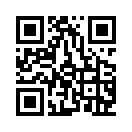 確認寶寶是否有借閱證：
可先至 https://lib.tnml.tn.edu.tw 的「我的書房」
登入帳號 (寶寶的身分證字號 )、
密碼 (寶寶的生日，月日四碼，EX：1月1日，密碼0101)，
能登入，表示寶寶已有借閱證。-
更多詳情請見 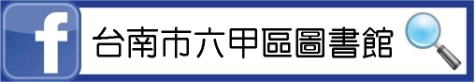 